draft agendaDocument prepared by the Office of the UnionDisclaimer:  this document does not represent UPOV policies or guidanceOpening of the SessionAdoption of the agenda (document TWF/52/1)Short reports on developments in plant variety protection(a)	Reports from members and observers (written reports to be prepared by members and observers)(b)	Reports on developments within UPOV (document TWF/52/2)Molecular Techniques (document to be prepared by the Office of the Union)(a)	Developments in UPOV (document TWP/5/7) (b)	Presentation on the use of molecular techniques in DUS examination (presentations invited from members of the Union) Development of guidance and information materials (document TWP/5/1) 	(a)	Information documents UPOV/INF/16	Exchangeable Software (document TWP/5/5) UPOV/INF/17	Guidelines for DNA-Profiling: Molecular Marker Selection and Database Construction (“BMT Guidelines”) (document UPOV/INF/17/2 Draft 5) UPOV/INF/22 	“Software and Equipment Used by Members of the Union” (document TWP/5/5)UPOV/INF/23	UPOV Code System (document UPOV/INF/23/1 Draft 2) 	(b)	TGP documents TGP/5	Experience in DUS examination; Section 6 “UPOV Report on Technical Examination and UPOV Variety Description” (Revision) (documents TWP/5/1 and TWP/ 5/14)TGP/8	Trial Design and Techniques Used in the Examination of Distinctness, Uniformity and Stability (Revision)(i)	Data Processing for the Production of Variety Descriptions for Measured Quantitative Characteristics (document TWP/5/10) (ii)	The Combined-Over-Years Uniformity Criterion (COYU) (document TWP/5/11) Variety denominations (document TWP/5/6)  Information and databases(a) 	UPOV information databases (document TWP/5/4) (b)	Variety description databases (document TWP/5/2 and documents to be prepared by France and the Netherlands and presentations invited)  (c)	UPOV PRISMA (document TWP/5/3) Experiences with new types and species (oral reports invited)Access to plant material for the purpose of management of variety collections and DUS examination (presentations invited from European Union, Italy, New Zealand and others presentations invited from members of the Union)DUS examination of mutant varieties of apple (document to be prepared by the European Union)Matters relevant in DUS examination for the fruit sector (presentations invited from members and observers)Cooperation in examination (document TWP/5/9 and presentations invited from Canada and other members of the Union)Increasing participation in the work of the TC and the TWPs (document TWP/5/12) Assessing characteristics on the basis of measurements of individual plants or parts of plants for small samples (document to be prepared by the Office of the Union and presentations invited from France and other members of the Union)Test GuidelinesRevision of Test Guidelines (document TWP/5/13) Guidance for drafters of Test Guidelines (document TWP/5/8) Matters to be resolved concerning Test Guidelines put forward for adoption by the Technical Committee (if appropriate)Discussion on draft Test Guidelines (Subgroups)Apple (fruit varieties) (Revision) (Malus domestica Borkh.) (document TG/14/10(proj.4)) (Germany to prepare a document) *Apricot (Prunus armeniaca L.) (Revision) (document TG/70/5(proj.5)) (Hungary to prepare a document) Argania (Argania spinosa (L.) Skeels) (document TG/ARGAN(proj.6)) (Morocco to prepare a document) Date Palm (Phoenix dactylifera) (document TG/PHOEN_DAC(proj.2)) (Israel to prepare a document)Grapevine (Vitis L.) (Revision) (document TG/50/10(proj.4)) (Italy to prepare a document)Guava (Psidium guajava L., Psidium cattleyanum Sabine var. littorale (Raddi) Fosberg, Psidium guajava L. × Psidium littorale Raddi) (Revision) (TG/110/4(proj.2)) (China to prepare a document)Hazelnut (Corylus avellana L.; Corylus colurna L.) (Revision) (TG/71/4(proj.2)) (Italy to prepare a document)Lemon (Lemons and Limes (Citrus L. - Group 3)) (Partial revision: deletion of Characteristics 53, 56 and 67; changes to Characteristics 29, 68, 73) (document TG/203/1 Rev.) (Spain to prepare a document)Mandarin (Citrus L. – Group 1) (Partial revision: deletion of Characteristics 9 to 12, 15, 18, 19, 27, 35, 36, 38 to 40, 42, 43, 45 to 47, 50, 51, 58, 60, 65, 66, 68 to 70, 75, 90, 91, 93 and 104; changes to Characteristics 25, 67, 73, 91 and 98) (document TG/201/1 Rev.) (Spain to prepare a document)Mulberry (Morus L.) (Document TG/MORUS(proj.3)) (Japan to prepare a document)Raspberry (Rubus idaeus L.) (Revision) (document TG/43/8(proj.1)) (Germany to prepare a document)Sour Cherry (Prunus cerasus L.); Duke Cherry (Prunus ×gondouinii (Poit. & Turpin) Rehder) (Revision) (document TG/230/2(proj.1)) (Hungary to prepare a document)Strawberry (Fragaria L.) (Revision) (document TG/22/11(proj.3)) (Germany to prepare a document)Sweet Cherry (Prunus avium L.) (Revision) (document TG/35/8(proj.2)) (France to prepare a document)Trifoliate Orange ((Poncirus) (Citrus L. - Group 5)) (Partial revision: deletion of Characteristics, 4, 20, 86; changes to Characteristics: 25, 100, 101) (document TG/83/4 Rev.) (Spain to prepare a document)Recommendations on draft Test GuidelinesDate and place of the next sessionFuture programAdoption of the Report of the session (if time permits)Closing of the session[End of document]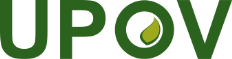 EInternational Union for the Protection of New Varieties of PlantsTechnical Working Party for Fruit CropsFifty-Second Session
Zhengzhou, China, July 12 to 16, 2021TWF/52/1Original:  EnglishDate:  March 30, 2021